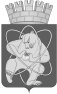 Городской округ«Закрытое административно – территориальное образование  Железногорск Красноярского края»АДМИНИСТРАЦИЯ ЗАТО г. ЖЕЛЕЗНОГОРСКПОСТАНОВЛЕНИЕ25.12.2020                                                                                                     		               № 2438г. ЖелезногорскОб утверждении программы профилактики нарушений обязательных требований при осуществлении муниципального жилищного контроля на 2021 год В соответствии с Жилищным кодексом Российской Федерации, Федеральным законом от 06.10.2003 № 131-ФЗ «Об общих принципах организации местного самоуправления в Российской Федерации», Федеральным законом от 26.12.2008   № 294-ФЗ «О защите прав юридических лиц и индивидуальных предпринимателей при осуществлении государственного контроля (надзора) и муниципального контроля», Постановлением Правительства РФ от 26.12.2018 № 1680 «Об утверждении общих требований к организации и осуществлению органами государственного контроля (надзора), органами муниципального контроля мероприятий по профилактике нарушений обязательных требований, требований, установленных муниципальными правовыми актами», постановлением Администрации ЗАТО г. Железногорск от 30.10.2013 № 1696 «Об утверждении административного регламента Администрации ЗАТО г. Железногорск по исполнению муниципальной функции «Осуществление муниципального жилищного контроля на территории ЗАТО Железногорск», руководствуясь Уставом ЗАТО Железногорск,ПОСТАНОВЛЯЮ:1. Утвердить программу профилактики нарушений обязательных требований при осуществлении муниципального жилищного контроля на 2021 год (приложение).2. Управлению внутреннего контроля Администрации ЗАТО г. Железногорск (Е.Н. Панченко) довести настоящее постановление до сведения населения через газету «Город и горожане».3. Отделу общественных связей Администрации ЗАТО г. Железногорск (И.С. Архипова) разместить настоящее постановление на официальном сайте городского округа «Закрытое административно-территориальное образование Железногорск Красноярского края» в информационно-телекоммуникационной сети «Интернет».4. Контроль над исполнением настоящего постановления возложить на первого заместителя Главы ЗАТО г. Железногорск по жилищно - коммунальному хозяйству А.А. Сергейкина.5. Настоящее постановление вступает в силу после его официального опубликования.Глава ЗАТО г. Железногорск						                   И.Г. КуксинПриложениек постановлению Администрации ЗАТО г. Железногорскот 25.12.2020 № 2438ПРОГРАММА профилактики нарушений обязательных требований при осуществлении муниципального жилищного контроля на 2021 год 1. АНАЛИТИЧЕСКАЯ ЧАСТЬНастоящая Программа профилактики нарушений обязательных требований при осуществлении муниципального жилищного контроля (далее - Программа) разработана в целях организации проведения на территории ЗАТО Железногорск в 2021 году профилактики нарушений обязательных требований жилищного законодательства, отнесенных к предмету муниципального жилищного контроля.1.2. Подконтрольными субъектами являются юридические лица, индивидуальные предприниматели и граждане, использующие муниципальный жилищный фонд на территории ЗАТО Железногорск.1.3. Целями Программы являются: а) выявление причин, факторов и условий, способствующих нарушению требований жилищного законодательства на территории ЗАТО Железногорск, определение способов устранения или снижения рисков их возникновения;б) предупреждение нарушений Подконтрольными субъектами установленных норм и правил в области жилищных отношений, включая устранение причин, факторов и условий, способствующих возможному нарушению установленных требований;в) разъяснение Подконтрольным субъектам требований жилищного законодательства, повышение правовой культуры пользователей муниципального жилищного фонда;г) повышение прозрачности и эффективности мероприятий муниципального жилищного контроля;д) формирование единообразного понимания обязательных требований жилищного законодательства у всех субъектов правоотношений в области жилищных отношений;е) сокращение количества нарушений в области жилищного законодательства.1.4. Задачами Программы являются:а) укрепление системы профилактики нарушений обязательных требований установленных законодательством в области муниципального жилищного контроля;б) выявление причин, факторов и условий, способствующих нарушениям обязательных требований, установленных муниципальными правовыми актами ЗАТО Железногорск в области жилищных отношений;в) разработка мероприятий, направленных на устранение и предупреждение нарушений обязательных требований, установленных муниципальными правовыми актами в области жилищных отношений;г) выявление типичных нарушений обязательных требований при осуществлении муниципального жилищного контроля и подготовка предложений по профилактике.1.5. Сведения о проведенных мероприятиях по муниципальному жилищному контролю в 2020 году.В 2020 году в отношении юридических лиц и индивидуальных предпринимателей проведено 2 проверки, из них 2 внеплановые, в том числе 1 проверка по  исполнению ранее выданного предписания. Привлечение к административной ответственности проверяемых лиц
в 2020 году не осуществлялось.В связи с вступлением в силу Постановления Правительства РФ от 03.04.2020 № 438 «Об особенностях осуществления в 2020 году государственного контроля (надзора), муниципального контроля и о внесении изменения в пункт 7 Правил подготовки органами государственного контроля (надзора) и органами муниципального контроля ежегодных планов проведения плановых проверок юридических лиц и индивидуальных предпринимателей» плановые и внеплановые проверки юридических лиц с апреля 2020 года не проводились.Предостережения о недопустимости нарушения обязательных требований не направлялись.1.6. Сведения о мероприятиях по профилактике нарушений.С целью профилактики нарушений обязательных требований в 2020 году осуществлялись следующие мероприятия:1) На официальном сайте городского округа «Закрытое административно-территориальное образование Железногорск Красноярского края» размещается текст административного регламента Администрации ЗАТО г. Железногорск по исполнению муниципальной функции «Осуществление муниципального жилищного контроля на территории ЗАТО Железногорск, утвержденного Постановлением Администрации ЗАТО г. Железногорск от 30.10.2013 № 1696;2) Разработан и размещен на официальном сайте городского округа «Закрытое административно-территориальное образование Железногорск Красноярского края» Перечень нормативных правовых актов, содержащих обязательные требования, соблюдение которых оценивается при осуществлении муниципального жилищного контроля;3) Размещены на официальном сайте городского округа «Закрытое административно-территориальное образование Железногорск Красноярского края» www.admk26.ru Тексты нормативных правовых актов, содержащих обязательные требования, соблюдение которых оценивается при осуществлении муниципального жилищного контроля;4) Размещен на официальном сайте городского округа «Закрытое административно-территориальное образование Железногорск Красноярского края» Перечень обязательных требований, соблюдение которых оценивается при осуществлении муниципального жилищного контроля;5) Осуществлялось консультирование по вопросам соблюдения обязательных требований путем подготовки письменных ответов на поступающие обращения, а также специалистами при личном приеме граждан, индивидуальных предпринимателей, представителей юридических лиц. Осуществлялось разъяснение наиболее распространенных нарушений требований жилищного законодательства, даны рекомендации о мерах по недопущению таких нарушений.2. ПЛАН МЕРОПРИЯТИЙ ПО ПРОФИЛАКТИКЕ НАРУШЕНИЙ НА 2021 ГОД3. ПРОЕКТ ПЛАНА МЕРОПРИЯТИЙ ПО ПРОФИЛАКТИКЕ НАРУШЕНИЙНА 2021 И 2022 ГОДЫ4. ОТЧЕТНЫЕ ПОКАЗАТЕЛИДля оценки мероприятий по профилактике нарушений и в целом программы профилактики нарушений устанавливаются следующие отчетные показатели:- количество проведенных внеплановых проверок;- количество проведенных плановых осмотров, обследований;- количество выявленных нарушений;- количество направленных предостережений о недопустимости нарушения обязательных требований.Отчетные показатели по итогам календарного года отражаются в Программе профилактики на плановый период.№ п/пНаименование мероприятияСрок исполненияОтветственные1Поддержание в актуальном состоянии на официальном сайте городского округа «Закрытое административно-территориальное образование Железногорск Красноярского края» Перечня нормативных правовых актов, содержащих обязательные требования, соблюдение которых оценивается при осуществлении муниципального жилищного контроляПостоянноУправление городского хозяйства Администрации ЗАТО г. Железногорск2Поддержание в актуальном состоянии на официальном сайте городского округа «Закрытое административно-территориальное образование Железногорск Красноярского края» текстов нормативных правовых актов или их отдельных частей, содержащих обязательные требования, оценка соблюдения которых оценивается при осуществлении муниципального жилищного контроляПостоянноУправление городского хозяйства Администрации ЗАТО г. Железногорск3Обеспечение рассмотрения обращений граждан, организаций по вопросам полноты и актуальности перечня нормативных правовых актовПо мере поступления обращенийУправление городского хозяйства Администрации ЗАТО г. Железногорск4Осуществление информирования юридических лиц, индивидуальных предпринимателей, граждан по вопросам соблюдения обязательных требований, требований, установленных муниципальными правовыми актами, путем проведения разъяснительной работы специалистами при личном приеме граждан, индивидуальных предпринимателей, представителей юридических лиц, а также путем подготовки письменных ответов на обращенияПостоянноУправление городского хозяйства Администрации ЗАТО г. Железногорск5Разработка руководства по соблюдению обязательных требований и размещение его на официальном сайте городского округа «Закрытое административно-территориальное образование Железногорск Красноярского края» В течение годаУправление городского хозяйства Администрации ЗАТО г. Железногорск6Подготовка и размещение на официальном сайте городского округа «Закрытое административно-территориальное образование Железногорск Красноярского края» информации о содержании новых нормативных правовых актов, содержащих обязательные требования, требования, установленные муниципальными правовыми актами, внесенных изменениях в действующие акты, сроках и порядке вступления их в действие, а также о необходимых организационных и технических мероприятиях, направленных на внедрение обеспечения соблюдения подконтрольными субъектами указанных требованийПо мере необходимостиУправление городского хозяйства Администрации ЗАТО г. Железногорск7Обобщение практики осуществления муниципального жилищного контроля и размещение на официальном сайте городского округа «Закрытое административно-территориальное образование Железногорск Красноярского края» в информационно-телекоммуникационной сети Интернет: www.admk26.ru соответствующего обобщения4 квартал 2021 годаУправление городского хозяйства Администрации ЗАТО г. Железногорск8Выдача предостережений о недопустимости нарушения обязательных требованийПостоянно (при возникновении оснований, установленных Федеральным законом от 26.12.2008 № 294-ФЗ «О защите прав юридических лиц и индивидуальных предпринимателей при осуществлении государственного контроля (надзора) и муниципального контроля»)Управление городского хозяйства Администрации ЗАТО г. Железногорск9Подготовка и представление для утверждения программы профилактики нарушений15 декабря 2021 годаУправление городского хозяйства Администрации ЗАТО г. ЖелезногорскN п/пНаименование мероприятияСрок исполненияОтветственные1Поддержание в актуальном состоянии на официальном сайте городского округа «Закрытое административно-территориальное образование Железногорск Красноярского края» Перечня нормативных правовых актов, содержащих обязательные требования, соблюдение которых оценивается при осуществлении муниципального жилищного контроляПостоянноУправление городского хозяйства Администрации ЗАТО г. Железногорск2Поддержание в актуальном состоянии на официальном сайте городского округа «Закрытое административно-территориальное образование Железногорск Красноярского края» текстов нормативных правовых актов или их отдельных частей, содержащих обязательные требования, оценка соблюдения оценивается при осуществлении муниципального жилищного контроляПостоянноУправление городского хозяйства Администрации ЗАТО г. Железногорск3Обеспечение рассмотрения обращений граждан, организаций по вопросам полноты и актуальности перечня нормативных правовых актовПо мере поступления обращенийУправление городского хозяйства Администрации ЗАТО г. Железногорск4Осуществление информирования юридических лиц, индивидуальных предпринимателей, граждан по вопросам соблюдения обязательных требований, требований, установленных муниципальными правовыми актами, путем проведения разъяснительной работы специалистами при личном приеме граждан, индивидуальных предпринимателей, представителей юридических лиц, а также путем подготовки письменных ответов на обращенияПостоянноУправление городского хозяйства Администрации ЗАТО г. Железногорск5Поддержание в актуальном состоянии руководства по соблюдению обязательных требований и размещение его на официальном сайте городского округа «Закрытое административно-территориальное образование Железногорск Красноярского края» ПостоянноУправление городского хозяйства Администрации ЗАТО г. Железногорск6Подготовка и размещение на официальном сайте городского округа «Закрытое административно-территориальное образование Железногорск Красноярского края» информации о содержании новых нормативных правовых актов, содержащих обязательные требования, требования, установленные муниципальными правовыми актами, внесенных изменениях в действующие акты, сроках и порядке вступления их в действие, а также о необходимых организационных и технических мероприятиях, направленных на внедрение обеспечения соблюдения подконтрольными субъектами указанных требованийПо мере необходимостиУправление городского хозяйства Администрации ЗАТО г. Железногорск7Обобщение практики осуществления муниципального жилищного контроля и размещение на официальном сайте городского округа «Закрытое административно-территориальное образование Железногорск Красноярского края» в информационно-телекоммуникационной сети Интернет: www.admk26.ru соответствующего обобщения4 квартал 2021 г., 4 квартал 2022 г.Управление городского хозяйства Администрации ЗАТО г. Железногорск8Выдача предостережений о недопустимости нарушения обязательных требованийПостоянно (при возникновении оснований, установленных Федеральным законом от 26.12.2008 № 294-ФЗ «О защите прав юридических лиц и индивидуальных предпринимателей при осуществлении государственного контроля (надзора) и муниципального контроля»)Управление городского хозяйства Администрации ЗАТО г. Железногорск9Подготовка и представление для утверждения программы профилактики нарушений15 декабря 2021 года, 15 декабря 2022 годаУправление городского хозяйства Администрации ЗАТО г. Железногорск